МИНИСТЕРСТВО ОБРАЗОВАНИЯ И НАУКИ  РОССИЙСКОЙ ФЕДЕРАЦИИФЕДЕРАЛЬНОЕ ГОСУДАРСТВЕННОЕ  БЮДЖЕТНОЕ ОБРАЗОВАТЕЛЬНОЕ УЧРЕЖДЕНИЕ ВЫСШЕГО ПРОФЕССИОНАЛЬНОГО ОБРАЗОВАНИЯ  «РОССИЙСКИЙ ГОСУДАРСТВЕННЫЙ ПЕДАГОГИЧЕСКИЙ УНИВЕРСИТЕТ им. А.И.ГЕРЦЕНА»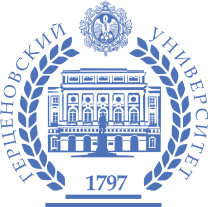 Информационное письмо Уважаемые коллеги!Приглашаем  Вас принять участие во II-ой Международной  научно-практической конференции«Преемственность психологической науки в России: традиции и инновации», посвященной 218-летней годовщине истории психологической науки,  психологического образования,  90-летию кафедры психологии   РГПУ им. А.И. Герцена,  которая состоится 26-27 ноября 2015 годаОсновные направления  Конференции:Истоки  психологической науки  и психологического образования в России Психологическая наука в период императорского правления в  РоссииПрофессиональное образование в государственной политике России (XVIII-XXвв.)Преемственность в развитии психологической науки в вузах  как научно-образовательных центрах России Преемственность развития методологических идей в психологической наукеРоль психологической науки в профессиональном образовании в России (гуманитарном, естественном, техническом) Развитие прикладных психологических исследований  в отечественной и зарубежной науке (последняя треть XIX   и первая треть XX вв.)Развитие  фундаментальных психологических исследований в России и зарубежом (в первой половине  XX в.)Персоналии Герценовского университета в истории психологической науки.О значении научного наследия ученых-психологов Герценовского университета  в современных исследованияхПсихологическая наука в России в XXI веке: новые горизонтыКруглые столы и мастер-классыТребования к оформлению материалов конференцииМатериалы для публикации объемом  до 5 страниц  будут приниматься до 30.11 2015 года. Сборник материалов будет отредактирован и издан после   проведения конференции.Технические требования к материалу: Представляется в текстовом формате с расширением DOC для Word 95, 97 и далее. Параметры страницы: сверху – 2,5 см, снизу – 2,5 см, слева – 2,5 см, справа – 2,5 см. Интервал – одинарный. Кегль – 14. Абзац (отступ) – 1,27 см. Шрифт – TimesNewRoman. Не должно быть таблиц, подстрочных символов, колонтитулов, расстановки страниц. Заглавие публикации – с выделением, имени, отчества, фамилии автора (авторов) под заглавием в центре, в скобках указывается город. Например: Психологические проблемы принятия решений.И.И.Иванов (г. Санкт-Петербург)После названия и авторов делается двойной интервал и следует текст.Организационный комитет оставляет за собой право отклонения материалов, не соответствующих цели конференции.Организационный взнос за участие в работе конференции (Приложение 2):1200руб. – участие в конференции  (с публикацией),  в т.ч. НДС  183 руб. 05 коп.750 руб. – заочное участие в конференции (с публикацией), в т.ч. НДС  114 руб. 41 коп.Размещение участников планируется в гостинице по адресу: ул. Казанская, д.6. Стоимость бронирования и проживания не входит в организационный взнос. Заявку на проживание в гостинице необходимо сделать вместе с заявкой на участие в конференции (Приложение 1).     Материалы для публикации, заявку и файл с отсканированной квитанцией об оплате просьба выслать по E-mail:scienceppf@gmail.com Оплата публикации и организационного взноса производится на счет:Получатель: РГПУ им. А.И. Герцена, 191186, СПб, наб. р. Мойки, 48, ИНН 7808027849 КПП 784001001  УФК по г. Санкт-Петербургу (РГПУ им. А.И. Герцена,   л/с 20726U76910) в Северо-Западное ГУ Банка Россиир/с, 40 501 810 300 002 000 001ОКТМО 40909000000, БИК 044 030 001(00000000000000000130) Платные дополнительные образовательные услугиРегистрация участников конференции:  scienceppf@gmail.com;   Адрес оргкомитета конференции:  191186, СПб., наб. р. Мойки, д.48, 11 корпус, ауд.41 Б. Российский государственный педагогический университет им. А.И. Герцена, психолого-педагогический факультетКонтактный телефон: 8 (812)312-22-28;   Факс: 8 (812) 571-92-95E-mail: scienceppf@gmail.com Заместитель председателя: доцент Игнатенко Марина Степановна Дополнительная информация о Конференции  размещена по адресам: http://www.herzen.spb.ru;  http://www.sno-ppf.ru ПРИЛОЖЕНИЕ 1ЗАЯВКАна участие в конференцииПРИЛОЖЕНИЕ 2Уважаемые коллеги!  Оплату производите, используя только эту квитанцию(ФИО полностью и печатными буквами)Уважаемые коллеги!  Оплату производите, используя только эту квитанцию(ФИО полностью и печатными буквами)ПРИЛОЖЕНИЕ 3.Заполняется в двух экземплярахДОГОВОР №         /__                              об участии в конференцииг.Санкт-Петербург                                                                                                  «    »                   2015 г.Федеральное государственное бюджетное  образовательное учреждение высшего профессионального образования «Российский государственный педагогический университет им. А. И. Герцена, в лице проректора по научной работе Лаптева Владимира Валентиновича, именуемый в дальнейшем "ИСПОЛНИТЕЛЬ", действующий на основании УСТАВА и приказа     № 500 от 02.02.2015 г., с одной стороны и, _________________________________________________________________________________________________________именуемый в дальнейшем "ЗАКАЗЧИК", с другой стороны, заключили настоящий Договор о нижеследующем:ПРЕДМЕТ ДОГОВОРА "ИСПОЛНИТЕЛЬ" обеспечивает организацию и проведение  II-ой Международной научно-практической  конференции «Преемственность психологической науки в России: традиции и инновации» (ФССО-05)» ОБЯЗАННОСТИ СТОРОН«ИСПОЛНИТЕЛЬ» обязуется:Провести конференцию в сроки   19-20 ноября    2015 года.июня 2005  г.После проведения конференции выдать счет-фактуру, акт о выполненной работе,        раздаточный материал.«ЗАКАЗЧИК» обязуется:2.2.1. Оплатить оказываемые услуги в соответствии с пунктом 3 настоящего договора. 	СТОИМОСТЬ УСЛУГ И ПОРЯДОК РАСЧЕТОВ Участие в конференции "ЗАКАЗЧИК" оплачивает на условиях 100% предоплаты. Стоимость услуг по данному договору составляет   1200   рублей,  включая НДС в размере 183  руб. 05   коп. ь 36 74 (4. ОСОБЫЕ УСЛОВИЯ	В случае расторжения “ЗАКАЗЧИКОМ” Договора до начала конференции "ИСПОЛНИТЕЛЬ" удерживает 25%  внесенной платы  по Договору (фактически понесенные расходы). СРОК ДЕЙСТВИЯ ДОГОВОРА Договор вступает в силу с момента подписания и действует по «05»  декабря   2015 г. и считается выполненным, если в течение 10 дней по окончании срока действия Договора стороны не предъявили друг другу в установленном порядке претензий. РЕКВИЗИТЫ СТОРОН:ПРИЛОЖЕНИЕ 4.Заполняется в двух экземплярахАКТ сдачи-приемки оказанных услуг по договору № _____ /____от                      2015 г. Мы, нижеподписавшиеся «ИСПОЛНИТЕЛЬ» проректор по научной работе РГПУ им. А.И. Герцена Лаптев Владимир Валентинович, и «ЗАКАЗЧИК»  ____________________________________________________________________________________ составили настоящий акт о том, что услуга оказана в полном объеме в соответствии с договором.              По настоящему акту стоимость работ составила  1200  рублей, включая НДС    183  руб. 05   коп .ПРИЛОЖЕНИЕ 3.Заполняется в двух экземплярахДОГОВОР №         /__                              об участии в конференцииг.Санкт-Петербург                                                                                                  «    »                   2015 г.Федеральное государственное бюджетное  образовательное учреждение высшего профессионального образования «Российский государственный педагогический университет им. А. И. Герцена, в лице проректора по научной работе Лаптева Владимира Валентиновича, именуемый в дальнейшем "ИСПОЛНИТЕЛЬ", действующий на основании УСТАВА и приказа     № 500 от 02.02.2015 г., с одной стороны и, ______________________________________________________________________________________________________________________________именуемый в дальнейшем "ЗАКАЗЧИК", с другой стороны, заключили настоящий Договор о нижеследующем:ПРЕДМЕТ ДОГОВОРА "ИСПОЛНИТЕЛЬ" обеспечивает организацию и проведение  II-ой Международной научно-практической  конференции «Преемственность психологической науки в России: традиции и инновации» (ФССО-05)» ОБЯЗАННОСТИ СТОРОН«ИСПОЛНИТЕЛЬ» обязуется:Провести конференцию в сроки   19-20 ноября    2015 года.июня 2005  г.После проведения конференции выдать счет-фактуру, акт о выполненной работе,        раздаточный материал.«ЗАКАЗЧИК» обязуется:2.2.1. Оплатить оказываемые услуги в соответствии с пунктом 3 настоящего договора. 	СТОИМОСТЬ УСЛУГ И ПОРЯДОК РАСЧЕТОВ Участие в конференции "ЗАКАЗЧИК" оплачивает на условиях 100% предоплаты. Стоимость услуг по данному договору составляет   750   рублей,  включая НДС в размере  114  руб.  41   коп. ь 36 74 (4. ОСОБЫЕ УСЛОВИЯ	В случае расторжения “ЗАКАЗЧИКОМ” Договора до начала конференции "ИСПОЛНИТЕЛЬ" удерживает 25%  внесенной платы  по Договору (фактически понесенные расходы). СРОК ДЕЙСТВИЯ ДОГОВОРА Договор вступает в силу с момента подписания и действует по «05»  декабря   2015 г. и считается выполненным, если в течение 10 дней по окончании срока действия Договора стороны не предъявили друг другу в установленном порядке претензий. РЕКВИЗИТЫ СТОРОН:ПРИЛОЖЕНИЕ 4.Заполняется в двух экземплярахАКТ сдачи-приемки оказанных услуг по договору № _____ /____от                      2015 г. Мы, нижеподписавшиеся «ИСПОЛНИТЕЛЬ» проректор по научной работе РГПУ им. А.И. Герцена Лаптев Владимир Валентинович, и «ЗАКАЗЧИК»  ____________________________________________________________________________________ составили настоящий акт о том, что услуга оказана в полном объеме в соответствии с договором.              По настоящему акту стоимость работ составила  750  рублей, включая НДС     114  руб.  41   коп .Фамилия Имя ОтчествоСтрана/ ГородМесто работыДолжностьУченая степеньУченое званиеДоклад (тема;  секционный,   выступление на круглом столе, мастер-класс – выбрать)Направление секции (название)Форма участия (участие с публикацией,   заочное участие с публикацией)Необходимые технические ресурсы: аппаратура для мультимедийной презентации, другое оборудование (укажите)Сотрудник РГПУ/ Сотрудник ППФКонтактный телефон (с кодом города)ФаксE-mailПочтовый адрес (с указанием индекса)Сроки пребыванияПотребность в гостиницеВыбрать  из предложенных:трех, двух, одноместный  номер Категории:Люкс,  полу-люкс,  стандартныйСтоимость одного места от 900 руб.Потребность в гостиницеВыбрать  из предложенных:трех, двух, одноместный  номер Категории:Люкс,  полу-люкс,  стандартныйСтоимость одного места от 900 руб.ДАНЕТФорма ПД-4ИНН  7808027849    КПП 784001001     ОКТМО 40909000000    Наименование получателя: УФК по г. Санкт-Петербургу(РГПУ им. А.И. Герцена  л/с 20726U76910) р/с 40501810300002000001в Северо-Западное ГУ Банка России БИК  044030001ФИО__________________________________________________________________Адрес:______________________________________________________________Наименование платежа                                 Период оплаты                     Сумма (в руб.,коп.) КБК 00000000000000000130                                                                          1200,00Платные доп. образовательные услуги                                         НДС в т.ч. 183.05  Оплата  участия в конференция «Преемственность психологической науки в Роcсии: традиции и инновации»                                                                                                                         По договору со Сбербанком №    1000-17/63  от 29  декабря  . с Балтийским банком №164.05-КОС условиями приема банком суммы, указанной  в платежном документе, ознакомлен и согласен ___________________         “____”                      2015г.                                       (подпись плательщика)                             Выдал ________________________                                                                       ИЗВЕЩЕНИЕ                                                                        КассирИНН  7808027849    КПП 784001001     ОКТМО 40909000000   Наименование получателя: УФК по Санкт-Петербургу(РГПУ им. А.И. Герцена  л/с  20726U76910) р/с 40501810300002000001в Северо-Западное ГУ Банка России БИК  044030001ФИО__________________________________________________________________Адрес:______________________________________________________________Наименование  платежа                                 Период оплаты                    Сумма (в руб.,коп.)_КБК 00000000000000000130                                                                             1200,00Платные  доп. образовательные услуги                                        НДС в т.ч. 183.05    Оплата  участия в конференции «Преемственность психологической науки в Росcии: традиции и инновации» По договору со Сбербанком №    1000-17/63  от 29  декабря  2010  г. с Балтийским банком №164.05-КОС условиями приема банком суммы, указанной  в платежном документе, ознакомлен и согласен ___________________         “____”                          2015г.                                       (подпись плательщика)                             Выдал_________________________                                                                КВИТАНЦИЯ                                                                                      КассирФорма ПД-4ИНН  7808027849    КПП 784001001     ОКТМО 40909000000    Наименование получателя: УФК по г. Санкт-Петербургу(РГПУ им. А.И. Герцена  л/с 20726U76910) р/с 40501810300002000001в Северо-Западное ГУ Банка России БИК  044030001ФИО__________________________________________________________________Адрес:______________________________________________________________Наименование платежа                                 Период оплаты                     Сумма (в руб.,коп.) КБК 00000000000000000130                                                                          750,00Платные доп. образовательные услуги                                         НДС в т.ч. 114.41  Оплата  участия в конференция «Преемственность психологической науки в России: традиции и инновации»                                                                                                                         По договору со Сбербанком №    1000-17/63  от 29  декабря  . с Балтийским банком №164.05-КОС условиями приема банком суммы, указанной  в платежном документе, ознакомлен и согласен ___________________         “____”  марта 2015г.                                       (подпись плательщика)                             Выдал ________________________                                                                       ИЗВЕЩЕНИЕ                                                                        КассирИНН  7808027849    КПП 784001001     ОКТМО 40909000000   Наименование получателя: УФК по Санкт-Петербургу(РГПУ им. А.И. Герцена  л/с  20726U76910) р/с 40501810300002000001в Северо-Западное ГУ Банка России БИК  044030001ФИО__________________________________________________________________Адрес:______________________________________________________________Наименование  платежа                                 Период оплаты                    Сумма (в руб.,коп.)_КБК 00000000000000000130                                                                             750,00Платные  доп. образовательные услуги                                        НДС в т.ч. 114.41Оплата  участия в конференции «Преемственность психологической науки в России: традиции и инновации» По договору со Сбербанком №    1000-17/63  от 29  декабря  2010  г. с Балтийским банком №164.05-КОС условиями приема банком суммы, указанной  в платежном документе, ознакомлен и согласен ___________________         “____”                   2015г.                                       (подпись плательщика)                             Выдал_________________________                                                                КВИТАНЦИЯ                                                                                      Кассир«ИСПОЛНИТЕЛЬ»                                                             РГПУ им. А.И. Герцена, 191186, СПб, наб. р. Мойки, 48, ИНН 7808027849 КПП 784001001  УФК по г. Санкт-Петербургу (РГПУ им. А.И. Герцена,                      л/с 20726U76910) в Северо-Западное ГУ Банка Россиир/с, 40 501 810 300 002 000 001ОКТМО 40909000000, БИК 044 030 001(00000000000000000130) Платные дополнительные образовательные услугиПроректор по научной работеРГПУ им. А.И. Герцена_______________________  В.В. Лаптев   В.П. Соломин«ЗАКАЗЧИК»паспортные данные, с указанием регистрацииПодпись                               /ФИО/_______________________________ «ИСПОЛНИТЕЛЬ»                                                             РГПУ им. А.И. Герцена, 191186, СПб, наб. р. Мойки, 48, ИНН 7808027849 КПП 784001001  УФК по г. Санкт-Петербургу (РГПУ им. А.И. Герцена,                      л/с 20726U76910) в Северо-Западное ГУ Банка Россиир/с, 40 501 810 300 002 000 001ОКТМО 40909000000, БИК 044 030 001(00000000000000000130) Платные дополнительныеобразовательные услугиПроректор по научной работе РГПУ им. А.И. Герцена_______________________  В.В. Лаптев       В.П. Соломин«ЗАКАЗЧИК»    паспортные данные, с указанием    регистрацииПодпись                               /ФИО/_______________________________«ИСПОЛНИТЕЛЬ»                                                             РГПУ им. А.И. Герцена, 191186, СПб, наб. р. Мойки, 48, ИНН 7808027849 КПП 784001001  УФК по г. Санкт-Петербургу (РГПУ им. А.И. Герцена,                      л/с 20726U76910) в Северо-Западное ГУ Банка Россиир/с, 40 501 810 300 002 000 001ОКТМО 40909000000, БИК 044 030 001(00000000000000000130) Платные дополнительные образовательные услугиПроректор по научной работеРГПУ им. А.И. Герцена_______________________  В.В. Лаптев   В.П. Соломин«ЗАКАЗЧИК»паспортные данные, с указанием регистрацииПодпись                               /ФИО/_______________________________ «ИСПОЛНИТЕЛЬ»                                                             РГПУ им. А.И. Герцена, 191186, СПб, наб. р. Мойки, 48, ИНН 7808027849 КПП 784001001  УФК по г. Санкт-Петербургу (РГПУ им. А.И. Герцена,                      л/с 20726U76910) в Северо-Западное ГУ Банка Россиир/с, 40 501 810 300 002 000 001ОКТМО 40909000000, БИК 044 030 001(00000000000000000130) Платные дополнительныеобразовательные услугиПроректор по научной работе РГПУ им. А.И. Герцена_______________________  В.В. Лаптев       В.П. Соломин«ЗАКАЗЧИК»    паспортные данные, с указанием    регистрацииПодпись                               /ФИО/_______________________________